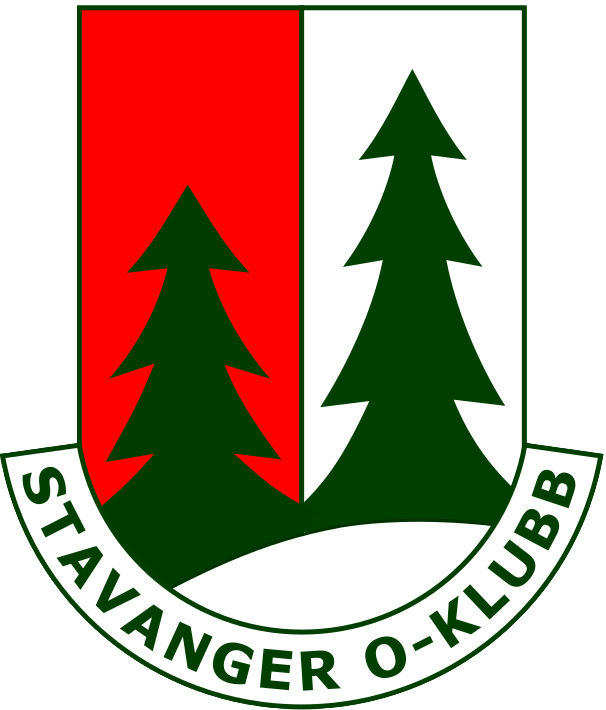 Kjøreanvisning:Parkering: INFO INKL EVENT P-AVGIFT.Samlingsplass: BESKRIVELSE Kart/terreng: TEGGENGINFO, SKOTYPE, FRAMKOMMELIGHET MVStart: AVSTAND TIL START, OPPLEGGBEDRIFTSØP: Løperene får se på kart 1 minutt før start. Løpere i ny-klassen kan se på kartet så lenge de vil før de starter. Alle får kartene ved start.Mål: MÅL I FORHOLD SIL SAMLINGSPLASSBrytetid: XXLøyper:BEDRIFTSLØP:Det er ca 130m merket løype fra siste post til mål i nedoverbakke.SE I RO-SKJERMEN FOR ORDINÆRE LØPLøpsleder: NAVN OG KONTAKTINFOFørstehjelp: NAVNLøypelegger: NAVNLøpsantrekk: Heldekkende unntatt hode, hals og armer.Småtroll:	XXSalg: 		XXEtteranmelding: INFO OM ETTERANMELDINGGJERNE BILDER FRA TERRENGET, KARTUTNSITT MED START OG SAMLINGSPLASS ETC.LøypeKlasserLengde [km]PosterStigning [m]BHA, HB4,815175CDA, HC4,414130DDB, H16, H403,711130EH503,611105FD16, H60-H703,31180GD40, D503,411110HD60-75, H752,91055IHT, H80, D802,71140JDT2,5830KDNY,HNY2,3925